О вынесении на публичное слушание проекта внесения  изменений  в Правила землепользования и застройки Чепкас-Никольского сельского поселения Шемуршинского района Чувашской Республики
             В соответствии с  Федеральным законом от 6 октября 2003 г. № 131-ФЗ «Об общих принципах организации местного самоуправления в Российской Федерации», Уставом  Чепкас-Никольского сельского поселения Шемуршинского района Чувашской Республики                                                            п о с т а н о в л я ю:            1. Вынести на публичное слушание – массовое обсуждение населением  Чепкас-Никольского сельского поселения Шемуршинского района Чувашской Республики проекта внесения изменений в   Правила землепользования и застройки  Чепкас-Никольского сельского поселения  Шемуршинского района Чувашской Республики.             2. Назначить публичные слушания по проекту внесения изменений в  Правила землепользования и застройки  Чепкас-Никольского сельского поселения  Шемуршинского района Чувашской Республики» на 14 часов 05 августа 2021 года в здании администрации  Чепкас-Никольского сельского поселения.            3. Предложения и замечания по проекту внесения изменений в  Правила землепользования и застройки  Чепкас-Никольского  сельского поселения  Шемуршинского района Чувашской Республики»  направлять в администрацию  Чепкас-Никольского сельского поселения по адресу: 429173, Чувашская Республика, Шемуршинский  район,  с.Чепкас-Никольское, ул.Чапаева, дом №24.            4. Настоящее постановление опубликовать в периодическом печатном издании «Вести  Чепкас-Никольского сельского поселения».Глава  Чепкас-Никольского сельского поселенияШемуршинского района Чувашской Республики                                         Л.Н. ПетроваПРОЕКТ"О внесении изменений в решение Собрания депутатов Чепкас-Никольского сельского поселения от 26.12.2016 года N 1 "Об утверждении Правил землепользования и застройки Чепкас-Никольского сельского поселения Шемуршинского района Чувашской Республики"На основании протеста прокуратуры Шемуршинского района от 31.05.2021 года N 03-01/Прдп 244-21 в целях приведения нормативно-правовых актов в соответствие с действующим законодательством Собрание депутатов Чепкас-Никольского сельского поселения Шемуршинского района Чувашской Республики решило:1. Внести в решение Собрания депутатов Чепкас-Никольского сельского поселения от 26.12.2016 года N 1 "Об утверждении Правил землепользования и застройки Чепкас-Никольского сельского поселения Шемуршинского района Чувашской Республики", (далее - Правила) следующие изменения:1.1.В статье 32 часть 2 Правил изложить в следующей редакции:"2. Основаниями для рассмотрения главой администрации Чепкас-Никольского сельского поселения вопроса о внесении изменений в Правила являются:1) несоответствие правил землепользования и застройки генеральному плану поселения, схеме территориального планирования муниципального района, возникшее в результате внесения в такие генеральные планы или схему территориального планирования муниципального района изменений;1.1) поступление от уполномоченного Правительством Российской Федерации федерального органа исполнительной власти обязательного для исполнения в сроки, установленные законодательством Российской Федерации, предписания об устранении нарушений ограничений использования объектов недвижимости, установленных на приаэродромной территории, которые допущены в правилах землепользования и застройки поселения, городского округа, межселенной территории;2) поступление предложений об изменении границ территориальных зон, изменении градостроительных регламентов;3) несоответствие сведений о местоположении границ зон с особыми условиями использования территорий, территорий объектов культурного наследия, отображенных на карте градостроительного зонирования, содержащемуся в Едином государственном реестре недвижимости описанию местоположения границ указанных зон, территорий;4) несоответствие установленных градостроительным регламентом ограничений использования земельных участков и объектов капитального строительства, расположенных полностью или частично в границах зон с особыми условиями использования территорий, территорий достопримечательных мест федерального, регионального и местного значения, содержащимся в Едином государственном реестре недвижимости ограничениям использования объектов недвижимости в пределах таких зон, территорий;5) установление, изменение, прекращение существования зоны с особыми условиями использования территории, установление, изменение границ территории объекта культурного наследия, территории исторического поселения федерального значения, территории исторического поселения регионального значения;6) принятие решения о комплексном развитии территории. ";1.2. Часть 3 Статьи 32 дополнить пунктами 6 и 7 следующего содержания:"6) уполномоченным федеральным органом исполнительной власти или юридическим лицом, созданным Российской Федерацией и обеспечивающим реализацию принятого Правительством Российской Федерацией решения о комплексном развитии территории (далее - юридическое лицо, определенное Российской Федерацией);7) высшим исполнительным органом государственной власти субъекта Российской Федерации, органом местного самоуправления, принявшими решение о комплексном развитии территории, юридическим лицом, созданным субъектом Российской Федерации и обеспечивающим реализацию принятого субъектом Российской Федерации решения о комплексном развитии территории (далее - юридическое лицо, определенное субъектом Российской Федерации), либо лицом, с которым заключен договор о комплексном развитии территории в целях реализации решения о комплексном развитии территории.";1.3. В статье 32 часть 5 Правил изложить в следующей редакции:"5. Комиссия в течение двадцати пяти дней со дня поступления предложения о внесении изменения в правила землепользования и застройки осуществляет подготовку заключения, в котором содержатся рекомендации о внесении в соответствии с поступившим предложением изменения в правила землепользования и застройки или об отклонении такого предложения с указанием причин отклонения, и направляет это заключение главе администрации Чепкас-Никольского сельского поселения. "1.4. В статье 32 часть 6 Правил изложить в следующей редакции:"6. Глава администрации Чепкас-Никольского сельского поселения с учетом рекомендаций, содержащихся в заключении комиссии, в течение двадцати пяти дней принимает решение о подготовке проекта о внесении изменения в правила землепользования и застройки или об отклонении предложения о внесении изменения в данные правила с указанием причин отклонения и направляет копию такого решения заявителям. "2. Настоящее решение вступает в силу после официального опубликования в периодическом печатном издании "Вести Чепкас-Никольского сельского поселения".Председатель Собрания депутатовЧепкас-Никольского сельскогопоселения Шемуршинского района                                                   Т.В.ВоробьеваГлава Чепкас-Никольского сельского поселенияШемуршинского района Чувашской Республики                            Л.Н.ПетроваЧЁВАШ РЕСПУБЛИКИШЁМЁРШЁ РАЙОН, 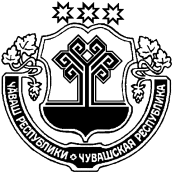 ЧУВАШСКАЯ РЕСПУБЛИКА ШЕМУРШИНСКИЙ РАЙОН  АНАТ-ЧАТКАС ЯЛ ПОСЕЛЕНИЙ,Н ПУ+ЛЁХ, ЙЫШЁНУ«02» 06  2021=.  № 2Анат-Чаткас ял.ГЛАВА ЧЕПКАС-НИКОЛЬСКОГО СЕЛЬСКОГО ПОСЕЛЕНИЯ ПОСТАНОВЛЕНИЕ«02» 06 2021г. № 2село Чепкас-Никольское